      ANNEXURE-I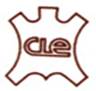 ANALYSIS – EXPORT PERFORMANCE OF LEATHER, LEATHER PRODUCTS AND FOOTWEAR DURING APRIL-MAY 2022 VIS-À-VIS APRIL-MAY 2021.As per officially notified DGCI&S monthly export data, the export of Leather, Leather products and Footwear for the period April-May 2022 touched US $ 887.41 million as against the performance of         US $ 619.03 million in April-May 2021, recording a growth of 43.35%. In rupee terms, the export touched in Rs. 68106.81million in April-May 2022 as against in Rs. 45922.65 million in April-May 2021, registering a growth of 48.31%. Footwear (Leather Footwear, Footwear Components & Non-Leather Footwear) holds the major share of 55% in the total export of leather and leather products with an export value of US $ 488.04 Mn.                            EXPORT OF LEATHER & LEATHER PRODUCTS FROM INDIA                            EXPORT OF LEATHER & LEATHER PRODUCTS FROM INDIA                            EXPORT OF LEATHER & LEATHER PRODUCTS FROM INDIA                            EXPORT OF LEATHER & LEATHER PRODUCTS FROM INDIA                            EXPORT OF LEATHER & LEATHER PRODUCTS FROM INDIA                               DURING APRIL -MAY 2022 VIS-À-VIS APRIL-MAY  2021                               DURING APRIL -MAY 2022 VIS-À-VIS APRIL-MAY  2021                               DURING APRIL -MAY 2022 VIS-À-VIS APRIL-MAY  2021                               DURING APRIL -MAY 2022 VIS-À-VIS APRIL-MAY  2021                               DURING APRIL -MAY 2022 VIS-À-VIS APRIL-MAY  2021INDIA'S MONTH WISE EXPORT OF LEATHER,  LEATHER PRODUCTSINDIA'S MONTH WISE EXPORT OF LEATHER,  LEATHER PRODUCTSINDIA'S MONTH WISE EXPORT OF LEATHER,  LEATHER PRODUCTSINDIA'S MONTH WISE EXPORT OF LEATHER,  LEATHER PRODUCTSAND FOOTWEAR FROM APRIL 2022 TO MAY 2022AND FOOTWEAR FROM APRIL 2022 TO MAY 2022AND FOOTWEAR FROM APRIL 2022 TO MAY 2022AND FOOTWEAR FROM APRIL 2022 TO MAY 2022Export Value in Million US $Export Value in Million US $Export Value in Million US $COMMODITYAPRILMAYTOTAL20222022APRIL-MAY 2022FINISHED LEATHER42.7337.4480.18LEATHER FOOTWEAR192.66201.54394.21FOOTWEAR COMPONENTS23.0123.6446.65LEATHER GARMENTS23.9827.8351.81LEATHER GOODS113.09112.17225.27SADDLERY AND HARNESS20.2721.8442.11NON LEATHER FOOTWEAR23.6923.4947.18TOTAL439.43447.95887.41Source: DGCI&S